Iowa Department of Human Services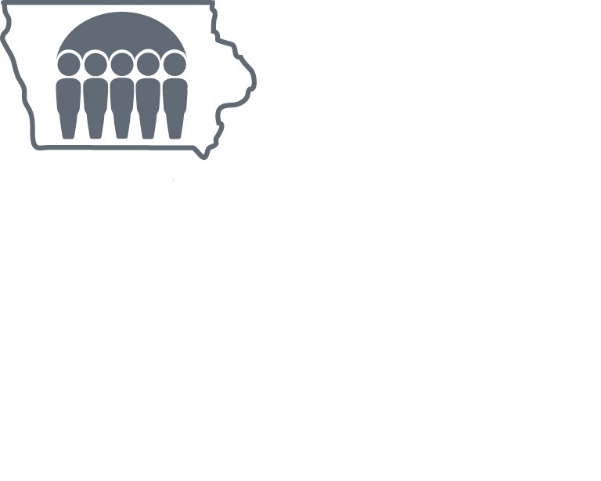 Family Team Decision-Making (FTDM) Meeting NotesFamily’s Plan(Notas de la reunión para la toma de decisiones en equipo familiar)(Plan Familiar)This text won’t print.  To add more than one extra row to the above table, place cursor in the far right cell below and hit tab.  This text won’t print.  To add more than one extra row to the above table, place cursor in the far right cell below and hit tab.  This text won’t print.  To add more than one extra row to the above table, place cursor in the far right cell below and hit tab.  This text won’t print.  To add more than one extra row to the above table, place cursor in the far right cell below and hit tab.  This text won’t print.  To add more than one extra row to the above table, place cursor in the far right cell below and hit tab.  This text won’t print.  To add more than one extra row to the above table, place cursor in the far right cell below and hit tab.  Explique qué se hará si parte del plan fracasa y se produce una crisis.De ser necesario, utilice otra hoja para las firmas.Datos del casoDatos del casoDatos del casoNombres de los menoresNombres de los menoresNombres de los menoresNombre del padre/madre/tutorNombre del padre/madre/tutor/sin la custodiaNombre del padre/madre/tutor/sin la custodiaFecha de reunión de la FTDM   de  de     Nombre del mediadorAutorización Nº.Fecha y hora de la próxima audiencia judicial   de  de           Tipo de audienciaTipo de audienciaResultados esperados de la reuniónÁreas del Funcionamiento FamiliarBienestar de los menores (cosas a considerar)Bienestar de los menores (cosas a considerar)Bienestar de los menores (cosas a considerar)Salud física y mentalConductaRelación con los paresRendimiento escolarMotivación/cooperación para permanecer con la familiaRelación con los hermanosApoyo/asistenciaFORTALEZAS:FORTALEZAS:FORTALEZAS:NECESIDADES:OBJETIVO FAMILIAR/DE DHS:QUIÉN:Acuerda hacer QUÉ:Para CUÁNDO:FECHA Finalizado/Modificado   de  de        de  de     Capacidades de los padres (cosas a considerar)Capacidades de los padres (cosas a considerar)Capacidades de los padres (cosas a considerar)Supervisión de los menoresSalud mentalApoyo/asistencia informalPrácticas disciplinariasSalud físicaDesarrollo/enriquecimientoConsumo de drogas/alcoholFORTALEZAS:FORTALEZAS:FORTALEZAS:NECESIDADES:OBJETIVO FAMILIAR/DE DHS:QUIÉN:Acuerda hacer QUÉ:Para CUÁNDO:FECHA Finalizado/Modificado   de  de        de  de     Seguridad familiar (cosas a considerar)Seguridad familiar (cosas a considerar)Seguridad familiar (cosas a considerar)Maltrato físicoNegligenciaAbuso sexualViolencia domésticaMaltrato emocionalFORTALEZAS:FORTALEZAS:FORTALEZAS:NECESIDADES:OBJETIVO FAMILIAR/DE DHS:QUIÉN:Acuerda hacer QUÉ:Para CUÁNDO:FECHA Finalizado/Modificado   de  de        de  de     Interacciones familiares (cosas a considerar)Interacciones familiares (cosas a considerar)Vínculos afectivos con los hijosExpectativas con respecto a los hijosPlanificación de interacciones familiaresRelación entre los padres/tutoresApoyo mutuo entre los integrantes de la familiaPlanificación simultáneaFORTALEZAS:FORTALEZAS:NECESIDADES:OBJETIVO FAMILIAR/DE DHS:QUIÉN:Acuerda hacer QUÉ:Para CUÁNDO:FECHA Finalizado/Modificado   de  de        de  de     Durante una reunión del equipo familiar, se desarrolla por escrito, o se reevalúa, el Plan de Interacciones Familiares correspondiente a un menor que ha sido reubicado fuera de su hogar, el cual es personalizado para satisfacer las necesidades de seguridad de la familia, con el fin de que las interacciones familiares comiencen lo antes posible después de la remoción.Entorno familiar (cosas a considerar)Entorno familiar (cosas a considerar)Entorno familiar (cosas a considerar)Vivienda estableAlimentación/nutriciónTransporteSeguridad en la comunidadAdministración económicaContexto educativoHabitabilidad de la viviendaHigiene personalIngresos/empleoFORTALEZAS:FORTALEZAS:FORTALEZAS:NECESIDADES:OBJETIVO FAMILIAR/DE DHS:QUIÉN:Acuerda hacer QUÉ:Para CUÁNDO:FECHA Finalizado/Modificado   de  de        de  de     Otros (Comente sobre la planificación simultánea o los objetivos de permanencia, temas relacionados con pactos interestatales, factores culturales del menor y su familia, barreras idiomáticas, o si corresponde aplicar la Ley Indian Child Welfare, etc.)FORTALEZAS:NECESIDADES:OBJETIVO FAMILIAR/DE DHS:QUIÉN:Acuerda hacer QUÉ:Para CUÁNDO:FECHA Finalizado/Modificado   de  de        de  de     Plan en caso de crisisRiesgo identificado y acciones para resolverlo:Para CUÁNDO:Finalizado/ContinúaFirmas y NotificacionesMiembros del equipo invitadosRolInformación de contactoAsistió  Sí	  No  Sí	  No  Sí	  No  Sí	  No  Sí	  No  Sí	  No  Sí	  No  Sí	  No  Sí	  No  Sí	  No  Sí	  No  Sí	  No  Sí	  No  Sí	  No  Sí	  No  Sí	  No  Sí	  No  Sí	  No  Sí	  No  Sí	  No  Sí	  No  Sí	  No  Sí	  No  Sí	  No  Sí	  No